KLASA IV B – PIĄTEK 8.05.2020 R.WDŻTemat: Rodzi się dziecko. Przyjęcie dziecka do rodziny.Technika Temat: Jak dbać o Ziemię. (podręcznik strona 64)https://youtu.be/zleExE18fqQposegreguj odpadyhttps://youtu.be/zleExE18fqQOgólne oznaczenia na opakowaniachsymbole ekologiczne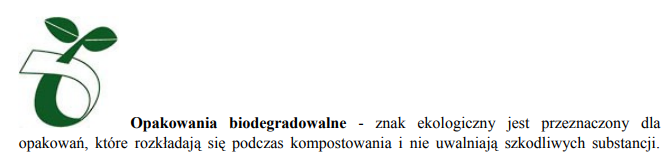 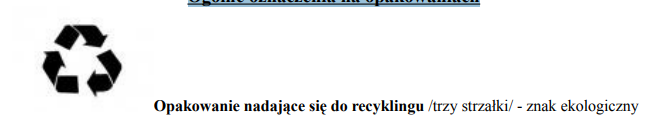 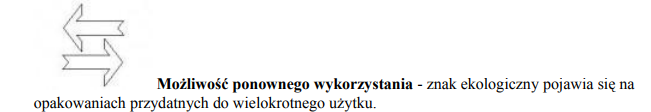 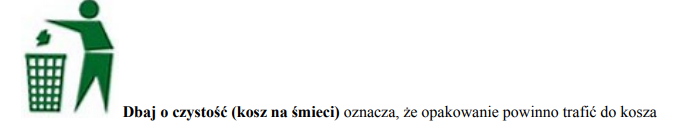 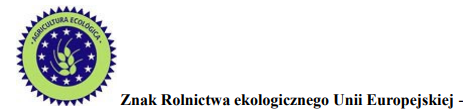 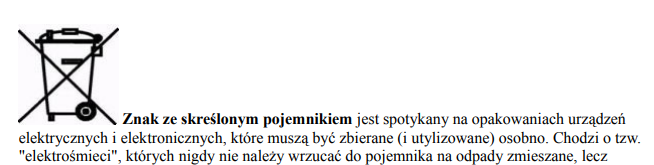 Ćwiczenie 3 strona 65Praca domowa Co przyczynia się do zanieczyszczenia środowiska?InformatykaTemat: Opisywanie rysunku, modyfikowanie, kopiowanie. (podręcznik strona 101)ĆWICZENIE 6,7 (strona 105)Kopiujemy rysunkiTworzymy rodzinę rysunków.Tworzymy rysunek „rodzinka”Kolejne etapy powstawania rysunkuPodpisywanie rysunku.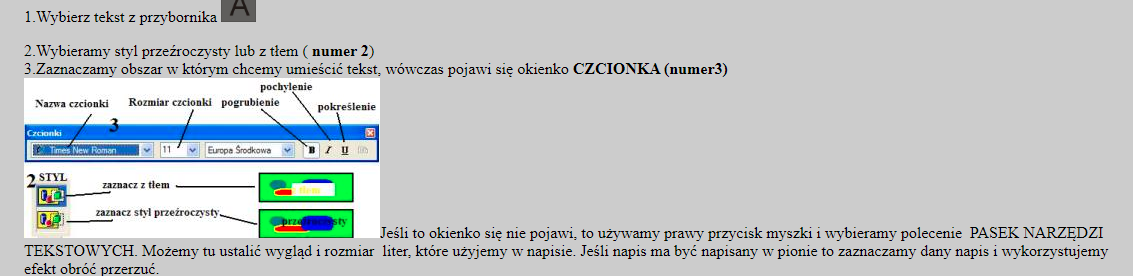 Dodatkowo Zadanie 6 strona 104Wychowanie fizyczneTemat: Poznajemy gry i zabawy doskonalące technikę indywidualną.Język polskiTemat: Przygody są po to, by o nich opowiadać - rady dla piszących opowiadanie.Instrukcja dla ucznia:1. Podaj swoje skojarzenia ze słowem: przygoda.2. Zapoznaj się z informacjami na temat pisania opowiadania- rady dla
     opowiadających str. 56- podręcznik "Literatura i kultura".3.Zastanów się, jakie są zasady pisania opowiadania. Włącz się aktywnie 
    do wspólnego formułowania zasad.4.  Zapisz krótki dialog.5. Ćw. 6 str. 55.Wytnij tabelę i wklej do zeszytu.6. Ćwiczenie 5 str. 55- wytnij i uzupełnij tabelę. Wpisz brakujące przyczyny lub skutki.7. Wykonaj pisemnie ćw. 4 str. 54.Praca domowa.Napisz opowiadanie . Wybierz jeden z poniższych tematów:1. Tego dnia było bardzo słonecznie/burzowo..................2. Tego dnia skończyłem 10- 11 lat....3. Czego Jaś się nie nauczy, tego Jan nie będzie umiał.4. To była niezapomniana przygoda....................................................................................................................SŁOWA CHARAKTERYSTYCZNE DLA OPOWIADANIA 
        DO WYKORZYSTANIA W CZASIE PISANIA:SŁOWA CHARAKTERYSTYCZNE DLA OPOWIADANIA 
        DO WYKORZYSTANIA W CZASIE PISANIA:Początek opowiadania: było sobotnie popołudnie, był słoneczny niedzielny poranek, pewnego razu, początkowo, w pewnej chwil, najpierwRozwinięcie opowiadania:wkrótce, po pewnym czasie,  następnie, po jakimś czasie, po godzinie, wtedy, tymczasem, nazajutrz, kolejnego dniaSłowa ożywiające akcję, dynamizujące- stosujemy w rozwinięciunagle, w mgnieniu oka,  wtem, znienacka, nieoczekiwanie, raptem,  natychmiast, 
w jednej chwili, niebawem, wówczas, po chwili,Zakończenie opowiadania: od tamtej pory ...zmieniło się, historia ta miała wpływ na......, zakończenie tej historii było dość zaskakujące, ale dzięki niemu wiem, że nigdy nie zapomnę tej historii, na zakończenie, nauczyłem się, ze..., ocena wydarzeń.                     Przyczyny            SkutkiZastęp "Pędzący Wilków" obudził się nakryty płótnem namiotu.Druhenka Bożenka, zamiast napisać sprawozdanie, narysowała 76 czerwonych serduszek.Druh Maciek zerwał się z wygodnego miejsca pod sosną i wykonał dziki taniecMama nie włączyła świateł 
w samochodzie .Bartek nie założył kasku podczas jazdy na rowerze.Tereska odpruła odblaskowe elementy ze swojej kurtki, aby "nie świecić " podczas wieczornych powrotów.